Ausbildungskontrolle a.3 Rohstoffe mit Membrantrennanlagen aufkonzentrierenSelbsteinschätzung der Handlungskompetenz durch den LernendenMeines Erachtens beherrsche ich diese Handlungskompetenz 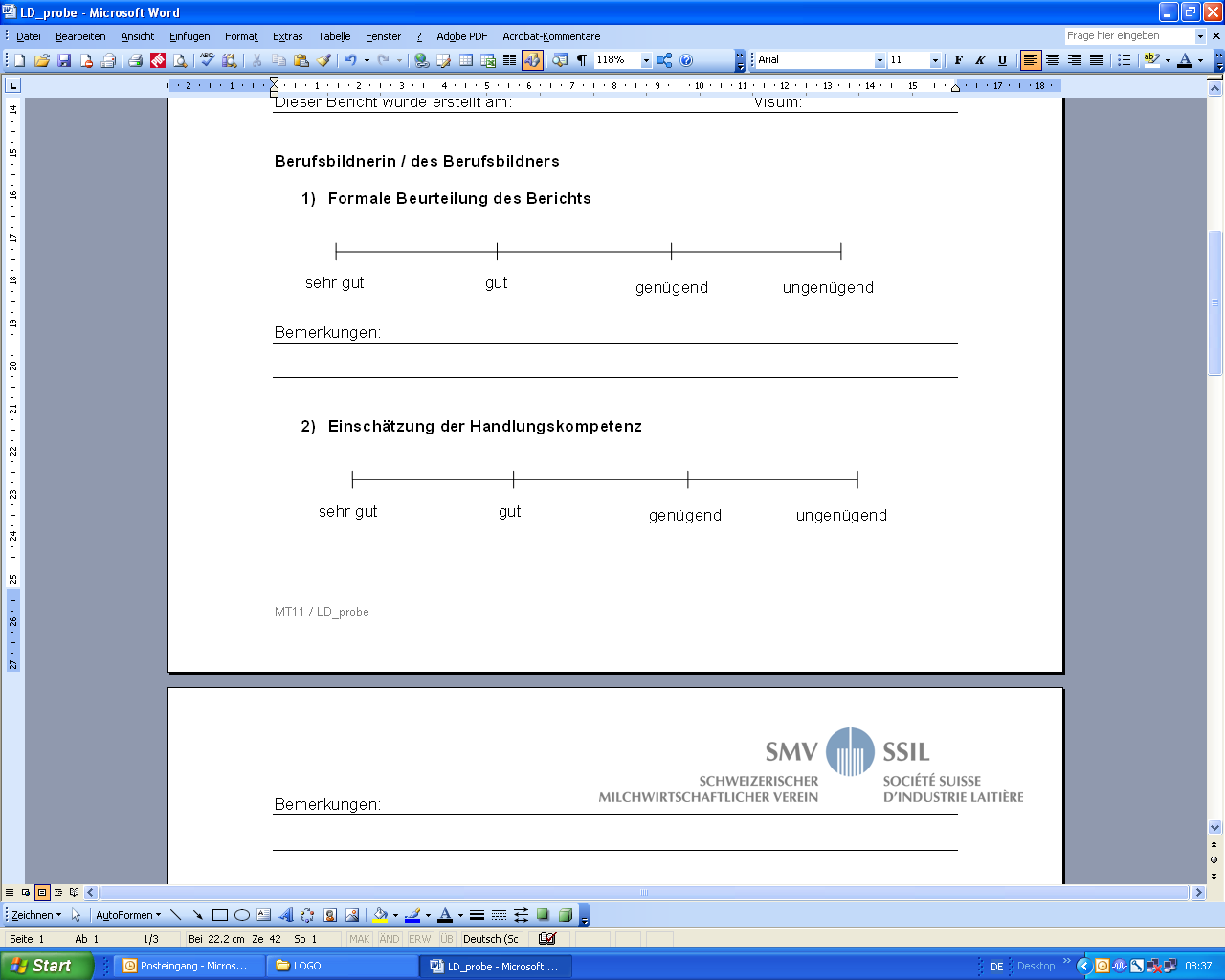 Begründung:Datum:								Visum:Einschätzung Lernende/r  - Berufsbildner/inName / VornameLeistungsziele Betrieb beurteilenLeistungsziele Betrieb beurteilenLeistungsziele Betrieb beurteilenLeistungsziele Betrieb beurteilenMilchtechnologen/Milchtechnologinnen sind fähig, Rohstoffe mit Membrantrennanlagen nach betrieblichen Vorgaben aufzukonzentrieren. Dabei wenden sie die produktspezifische Technologie des Betriebes an.Milchtechnologen/Milchtechnologinnen sind fähig, Rohstoffe mit Membrantrennanlagen nach betrieblichen Vorgaben aufzukonzentrieren. Dabei wenden sie die produktspezifische Technologie des Betriebes an.Beurteilung der Ausbildungsziele A = erreicht / B = noch nicht erreicht
Beurteilung der Ausbildungsziele A = erreicht / B = noch nicht erreicht
a.3.1 Ich bereite die Membrantrennanlagen nach den betrieblichen Vorgaben vor..a.3.1 Ich bereite die Membrantrennanlagen nach den betrieblichen Vorgaben vor..a.3.2 Ich konzentriere Milch oder andere Produkte mit Membrantrennanlagen nach betrieblichen Vorgaben auf..a.3.2 Ich konzentriere Milch oder andere Produkte mit Membrantrennanlagen nach betrieblichen Vorgaben auf..a.3.3 Ich reinige und entkeime die Membrantrennanlagen nach betrieblichen Vorgaben.a.3.3 Ich reinige und entkeime die Membrantrennanlagen nach betrieblichen Vorgaben.Massnahmen / Bemerkungen 
(z.B. Nachkontrolle nötig)Massnahmen / Bemerkungen 
(z.B. Nachkontrolle nötig)Datum:                                                                                      Visum:Datum:                                                                                      Visum:Datum:                                                                                      Visum:Datum:                                                                                      Visum: